Supplementary DataFigure S1: CB users showing differential activation in the right lateral posterior prefrontal cortex compared to non-users – p<0.01, k>100.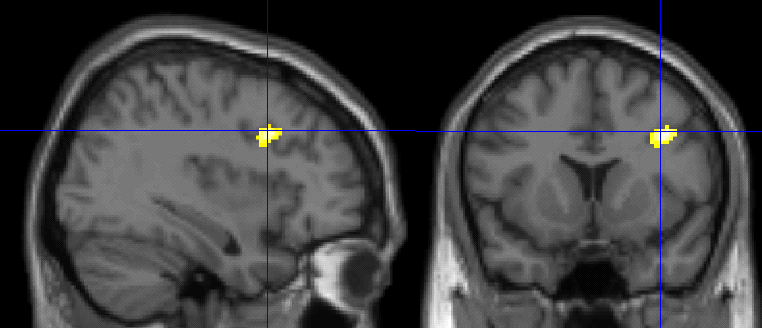 